Рекомендации родителям по формированию здорового образа жизни у детей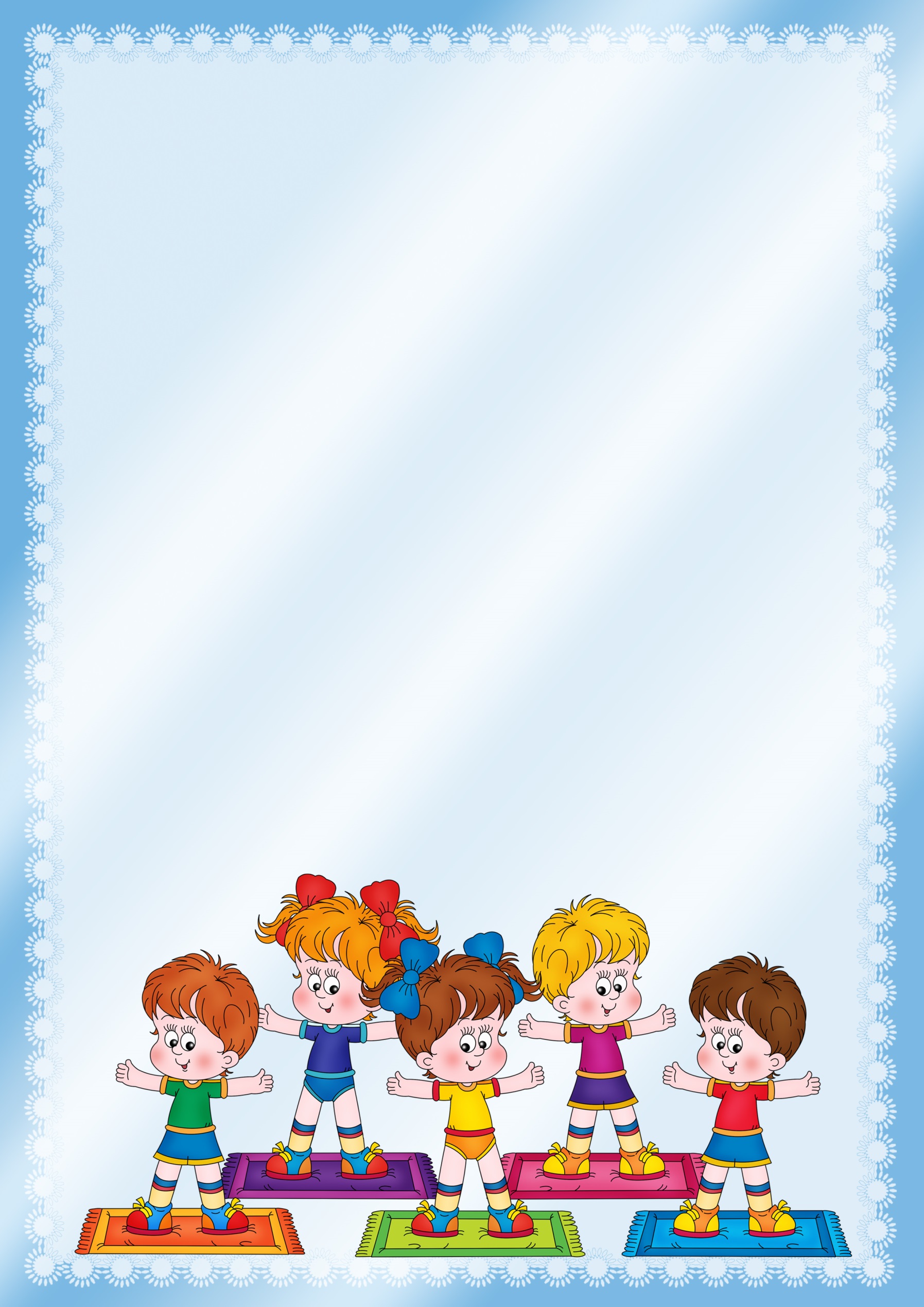 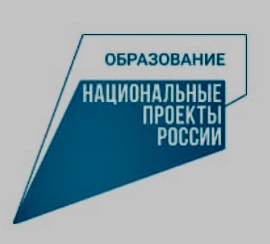 Здоровье Вашего ребенка является важнейшей ценностью и наша общая задача – сохранить и укрепить его.ПОМНИТЕ: пример родителей является определяющим при формировании привычек и образа жизни ребенка.Начинайте день с улыбки. Помните, от того, как Вы разбудите ребёнка, зависит его психологический настрой на весь день. Не забудьте про зарядку. Если день начать с зарядки - значит будет всё в порядке. Используйте естественные факторы закаливания - солнце, воздух и воду. Лучший вид отдыха - прогулка с семьёй на свежем воздухе. Старайтесь употреблять в пищу больше овощей и фруктов, не злоупотребляйте сладостями. Не переедайте и помните, что переесть гораздо опаснее, чем не доесть. Любите своего ребёнка. Чаще его обнимайте. Не доверяйте воспитание вашего малыша телевизору и компьютеру.Список используемых источников Гогулан М. Законы здоровья. М.: Советский спорт, 2020.